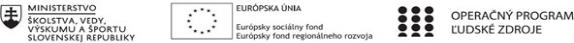 Správa o činnosti pedagogického klubuPrílohy:Prezenčná listina zo stretnutia pedagogického klubu.Fotodokumentácia.Príloha správy o činnosti pedagogického klubu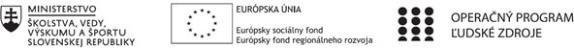 PREZENČNÁ LISTINAMiesto konania stretnutia: Obchodná akadémia, Veľká okružná 32, ŽilinaDátum konania stretnutia: 19. 04. 2021Trvanie stretnutia: od 16:00 hod 	do 19:00 hodZoznam účastníkov/členov pedagogického klubu:Meno prizvaných odborníkov/iných účastníkov, ktorí nie sú členmi pedagogického klubu a podpis/y:Príloha správy o činnosti pedagogického klubuFotodokumentácia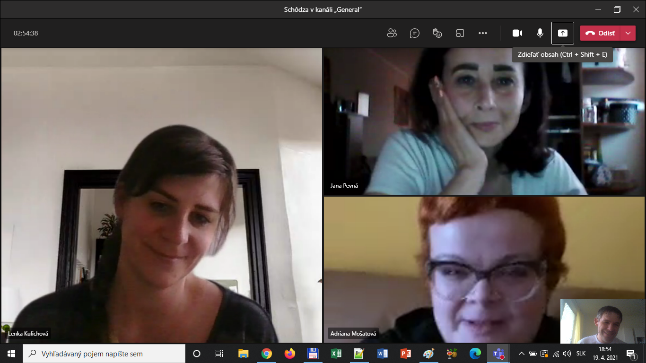 1. 	Prioritná osVzdelávanie2. 	Špecifický cieľ1.1.1 Zvýšiť inkluzívnosť a rovnaký prístup kukvalitnému vzdelávaniu a zlepšiť výsledky a kompetencie detí a žiakov3. 	PrijímateľObchodná akadémia v Žiline4. 	Názov projektuOdbornosťou držíme krok s budúcnosťou5. 	Kód projektu ITMS2014+312011Z8306. 	Názov pedagogického klubuPedagogický klub vyučujúcich matematiky, informatiky a slovenského jazyka a literatúry7. 	Dátum stretnutia pedagogického klubu19. 04. 20218. 	Miesto stretnutia pedagogického klubuObchodná akadémia Žilina9. 	Meno koordinátora pedagogického klubuIng. Rudolf Zrebný10. 	Odkaz na webové sídlo zverejnenej správywww.oavoza.sk11. Manažérske zhrnutie: Na stretnutí pedagogického klubu sa členovia oboznámili s didaktickou hrou ako možnosťou pozitívnej motivácie študentov a prostriedkom na efektívne zapamätávanie si poznatkov. Počas diskusie sa zamerali predovšetkým na vlastné skúsenosti s používaním didaktických hier a oboznámili sa s rôznymi námetmi na didaktické hry dostupné aj v online prostredí. 12. Hlavné body, témy stretnutia, zhrnutie priebehu stretnutiaPrivítanie členov pedagogického klubuOboznámenie sa s rámcovým programom stretnutiaDidaktická hra ako možnosť motivácie študentov a prostriedok na efektívne zapamätanie si poznatkov:Aj študenti strednej školy túžia po hrách, súťažiach a aktivitách, ktoré sa vymykajú bežnému spôsobu vyučovania v zmysle vysvetlím, precvičíme, preveríme vedomosti a zručnosti.Didaktické hry je možné využívať v rozličných fázach vyučovacej hodiny.Pri hrách študenti často zabúdajú na všetky rozdiely, ktoré medzi nimi existujú. Diskusia:Počas diskusie sa členovia zamerali hlavne na výmenu vlastných skúseností s používaním didaktických hier počas vyučovacích hodín, na vhodné využitie didaktických hier na vyučovacích hodinách. Navzájom sa inšpirovali a poukázali na rôzne zdroje didaktických hier dostupné aj v online prostredí. 13. Závery a odporúčania:Didaktické hry hravou formou rozvíjajú poznávacie funkcie žiakov, majú vplyv na kognitivizáciu, motiváciu a aktivizáciu žiakov. V neposlednom rade pomáhajú žiakom socializovať sa a rozvíjajú schopnosť komunikovať. Didaktické hry sú často založené na riešení problémových situácií, čím sa podporuje rozvoj divergentného myslenia. Aj preto je hlavným odporúčaním zaraďovať do vyučovania didaktické hry pravidelne a tým motivovať a aktivizovať študentov.14.	Vypracoval (meno, priezvisko)Ing. Rudolf Zrebný15.	Dátum20. 04. 202116.	Podpis17.	Schválil (meno, priezvisko)JUDr. Jana Tomaníčková18.	Dátum20. 04. 202119.	PodpisPrioritná os:VzdelávanieŠpecifický cieľ:1 . 1 . 1 Zvýšiť inkluzívnosť a rovnaký prístup ku kvalitnému vzdelávaniu a zlepšiť výsledky a kompetencie detí ažiakovPrijímateľ:Obchodná akadémia v ŽilineNázov projektu:Odbornosťou držíme krok s budúcnosťouKód ITMS projektu:312011Z830Názov pedagogického klubu:Pedagogický klub vyučujúcich matematiky, informatiky a slovenského jazyka a literatúryč.Meno a priezviskoPodpisInštitúcia1.Ing. Rudolf ZrebnýOA v Žiline2.PaedDr. Lenka KulichováOA v Žiline3.Mgr. Adriana MošatováOA v Žiline4.Ing. Jana PevnáOA v Žilineč.Meno a priezviskoPodpisInštitúcia